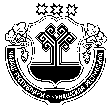 Об утверждении Порядка поощрения должностных лиц, замещающих муниципальные должности, должности муниципальной службы, работников, замещающих должности, не являющиеся должностями муниципальной службы в органах местного           самоуправления 	 Кадикасинского сельского поселения Моргаушского района Чувашской Республики, за счет средств иных межбюджетных трансфертовВ соответствии с постановлением администрации Моргаушского района Чувашской Республики от 03.08.2021г. № 841 «Об утверждении Порядка поощрения муниципальной управленческой команды за содействие достижению значений (уровней) показателей для оценки эффективности деятельности высшего должностного лица (руководителя высшего исполнительного органа государственной власти) Чувашской Республики и деятельности органов исполнительной власти Чувашской Республики на цели поощрения муниципальных управленческих команд в 2021 году» администрация Кадикасинского сельского поселения Моргаушского района Чувашской Республики  постановл я е т :Утвердить Порядок поощрения должностных лиц, замещающих муниципальные должности, должности муниципальной службы, работников, замещающих должности, не являющиеся должностями муниципальной службы в органах местного самоуправления  Кадикасинского	сельского поселения Моргаушского района Чувашской Республики, за счет средств иных межбюджетных трансфертов согласно приложению.Настоящее постановление вступает в силу после его официального опубликования.Глава администрации Кадикасинского сельского поселенияМоргаушского района Чувашской Республики	  Г.Г.ЛебедевПриложение к постановлению администрации Кадикасинского _сельского поселения Моргаушского района Чувашской РеспубликиПорядокпоощрения должностных лиц, замещающих муниципальные должности,
должности муниципальной службы, работников, замещающих должности, не
являющиеся должностями муниципальной службы в органах местногосамоуправления Кадикасинского сельского поселения Моргаушского района Чувашской Республики, за счет средств иных межбюджетных трансфертовОбщие положения1.1. Настоящий Порядок определяет механизм предоставления средств, поступающих из районного бюджета Моргаушского района Чувашской Республики на поощрение должностных лиц, замещающих муниципальные должности, должности муниципальной службы, работников, замещающих должности, не являющиеся должностями муниципальной службы в органах местного самоуправления __ Кадикасинского	сельского поселения Моргаушского района Чувашской Республики, за содействие достижению значений (уровней) показателей для оценки эффективности деятельности высшего должностного лица (руководителя высшего исполнительного органа государственной власти) Чувашской Республики и деятельности органов исполнительной власти Чувашской Республики на цели поощрения муниципальных управленческих команд в 2021 году (далее - поощрение, иной межбюджетный трансферт).II. Поощрение должностных лиц, замещающих муниципальные должности или должности муниципальной службы в органах местного самоуправленияКадикасинского сельского поселения Моргаушского района ЧувашскойРеспублики2.1. Средства на поощрение должностных лиц, замещающих муниципальные должности, должности муниципальной службы, работников, замещающих должности, не являющиеся должностями муниципальной службы в органах местного самоуправления Кадикасинского сельского поселения Моргаушского района Чувашской Республики предоставляются в пределах лимитов бюджетных обязательств,  доведенных администрации 	Кадикасинского сельского поселения Моргаушского района Чувашской Республики.Размер поощрения должностных лиц, замещающих муниципальные должности, должности муниципальной службы, работников, замещающих должности, не являющиеся должностями муниципальной службы в органах местного самоуправления Кадикасинского сельского поселения Моргаушского района Чувашской Республики, в том числе главы 	_ Кадикасинского сельского поселения Моргаушского района Чувашской Республики (далее - служащий поселения) определяется пропорционально должностному окладу служащего поселения по замещаемой в 2020 году должности за фактически отработанное время.По решению (предложению) главы администрации Моргаушского района Чувашской Республики (его представителя) в отношении главы Кадикасинского сельского поселения Моргаушского района Чувашской Республики размер поощрения может устанавливаться как в размере коэффициента к должностному окладу, так и в абсолютных размерах, с учетом его вклада в
достижение показателей эффективности за 2020 год.По решению (предложению) главы Кадикасинского сельского поселения Моргаушского района Чувашской Республики в отношении служащего поселения размер поощрения может устанавливаться как в размере коэффициента должностному окладу, так и в абсолютных размерах, с учетом его вклада достижение показателей эффективности за 2020 год.Конкретные размеры поощрения служащих поселения устанавливаются распоряжением администрации	 _ Кадикасинского сельского поселения Моргаушского района.Конкретный размер поощрения главы Кадикасинского _сельского поселения Моргаушского района устанавливается распоряжением  администрации  _ Кадикасинского сельского поселения Моргаушского района по согласованию с главой администрации Моргаушского района Чувашской Республики (его представителем).ЧУВАШСКАЯ РЕСПУБЛИКАМОРГАУШСКИЙ РАЙОН                  АДМИНИСТРАЦИЯ                 КАДИКАСИНСКОГО СЕЛЬСКОГО ПОСЕЛЕНИЯ    ПОСТАНОВЛЕНИЕ            Деревня Кораккасы                                                          ЧĂВАШ РЕСПУБЛИКИМУРКАШ РАЙОНĔ	                 КАТЬКАС ЯЛ   ПОСЕЛЕНИЙĔН     АДМИНИСТРАЦИЙĔЙЫШĂНУКораккас ялĕ